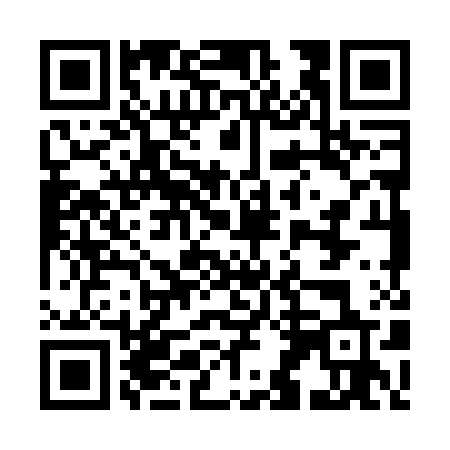 Ramadan times for Knoxfield, AustraliaMon 11 Mar 2024 - Wed 10 Apr 2024High Latitude Method: NonePrayer Calculation Method: Muslim World LeagueAsar Calculation Method: ShafiPrayer times provided by https://www.salahtimes.comDateDayFajrSuhurSunriseDhuhrAsrIftarMaghribIsha11Mon5:445:447:131:295:027:447:449:0812Tue5:455:457:141:295:017:437:439:0613Wed5:465:467:151:295:007:417:419:0514Thu5:475:477:161:284:597:407:409:0315Fri5:495:497:171:284:587:387:389:0116Sat5:505:507:181:284:577:367:369:0017Sun5:515:517:191:274:567:357:358:5818Mon5:525:527:201:274:557:337:338:5619Tue5:535:537:211:274:547:327:328:5520Wed5:545:547:221:274:537:307:308:5321Thu5:555:557:231:264:527:297:298:5122Fri5:565:567:241:264:517:277:278:5023Sat5:575:577:251:264:507:267:268:4824Sun5:585:587:261:254:497:247:248:4725Mon5:595:597:271:254:487:237:238:4526Tue6:006:007:281:254:477:217:218:4427Wed6:016:017:281:244:467:207:208:4228Thu6:026:027:291:244:457:187:188:4029Fri6:036:037:301:244:447:177:178:3930Sat6:046:047:311:244:427:157:158:3731Sun6:056:057:321:234:417:147:148:361Mon6:066:067:331:234:407:127:128:342Tue6:076:077:341:234:397:117:118:333Wed6:086:087:351:224:387:097:098:314Thu6:096:097:361:224:377:087:088:305Fri6:096:097:371:224:367:067:068:286Sat6:106:107:381:214:357:057:058:277Sun5:115:116:3912:213:346:036:037:258Mon5:125:126:3912:213:336:026:027:249Tue5:135:136:4012:213:326:006:007:2310Wed5:145:146:4112:203:305:595:597:21